Отделение Пенсионного фонда РФ по Томской области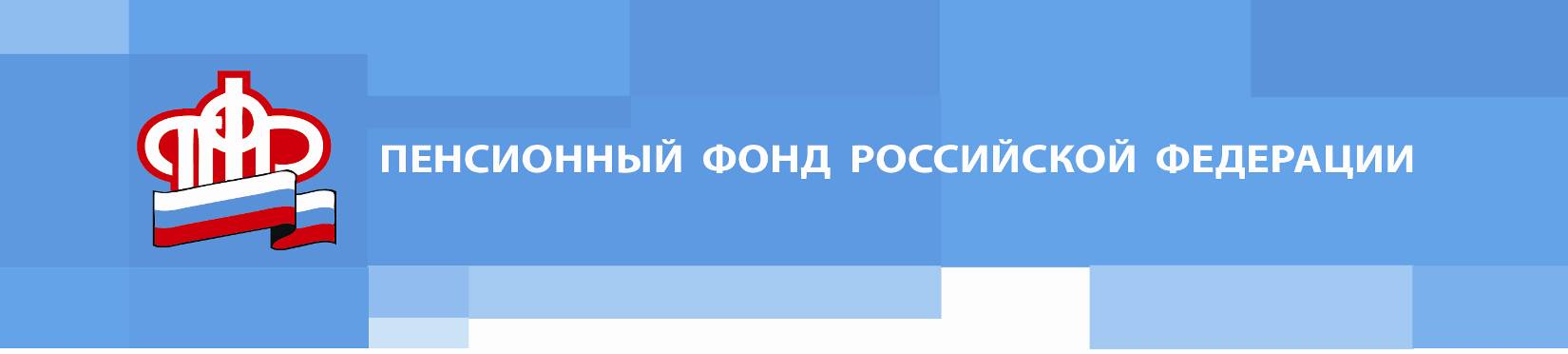 Поздравление с наступающим праздником - Днем России Уважаемые томичи и жители области!
От имени Отделения Пенсионного фонда России по Томской области и от себя лично, сердечно поздравляю вас с наступающим главным государственным праздником - Днем России!
Этот день - праздник свободы, гражданского мира и доброго согласия всех людей на основе закона и справедливости. День, ставший символом национального единения и общей ответственности за настоящее и будущее нашей Родины.
Он определяется не национальностью, а любовью к Родине, к России.
Мы живем в великой стране с богатой историей. Мы уверенно можем гордиться победами и достижениями наших предков. И все мы, независимо от рода деятельности, хотим для нашей страны развития и процветания. 
Желаем, чтобы каждый год приносил всем нам новые поводы для гордости собой и державой, в которой мы трудимся и живем. Пусть труды будут ненапрасными, надежды - оправдавшимися, цели - достижимыми, а мечты - сбывшимися! 
С наступающим праздником!Управляющий ОПФР по Томской области Дмитрий МальцевПоздравление с Днем социального работника Уважаемые коллеги! 
Примите самые теплые и искренние поздравления
С Днем социального работника! 
Социальная помощь – бесценна, ваша работа является поистине значимой для всех. Спасибо за ваш не легкий труд, за доброе сердце, за то милосердие, которое хранится в каждом из вас. Вы словно волшебники в жизни тех людей, которые нуждаются в таких чудесах как помощь и забота.
В этот день желаем вам вселенского счастья, лучезарных улыбок, успехов на работе! Пусть у каждого сбудется заветная мечта, которая заставит жизнь заиграть новыми красками, а вас - ощутить гармонию с собой и окружающими, в том числе с теми, кто ежедневно обращается к вам за помощью.
С праздником!Пресс-релиз от 8 июня 2022 годаВ Томской области почти 22 тысячи граждан являются получателями полного набора социальных услуг Набор социальных услуг (НСУ) предоставляется федеральным льготникам, получателям ежемесячной денежной выплаты (ЕДВ) и включает в себя:
- лекарственные препараты для медицинского применения по рецептам, медицинские изделия по рецептам, специализированные продукты лечебного питания для детей-инвалидов;
- предоставление путевки на санаторно-курортное лечение для профилактики основных заболеваний;
- бесплатный проезд на пригородном железнодорожном транспорте, а также на междугородном транспорте к месту лечения и обратно.
Кроме того, граждане, имеющие 1 группу инвалидности, и дети-инвалиды имеют право на получение на тех же условиях для сопровождающего их лица второй путевки на санаторно-курортное лечение и на бесплатный проезд на пригородном железнодорожном транспорте, а также на междугородном транспорте к месту лечения и обратно.НСУ могут получить такие основные категории как:- инвалиды;- дети-инвалиды.- инвалиды войны;- участники ВОВ;- ветераны боевых действий;- ликвидаторы ЧАЭС;-  лица, награжденные знаком "Жителю блокадного Ленинграда";- члены семей погибших (умерших) инвалидов войны, участников Великой Отечественной войны и ветеранов боевых действийГражданин может отказаться от получения социальных услуг, обратившись с заявлением в клиентскую службу ПФР, в МФЦ или направить заявление в форме электронного документа через ЕПГУ.ВАЖНО! Решение об отказе от набора социальных услуг в части лекарственного обеспечения должно приниматься исключительно после консультации со своим лечащим врачом.Если заявление подано до 1 октября текущего года то оно начинает действовать с 1 января года, следующего за годом подачи указанного заявления, и по 31 декабря года, в котором он обратится с заявлением о возобновлении предоставления ему набора социальных услуг. Заявление о возобновлении предоставления НСУ подается также до 1 октября текущего года на период с 1 января года, следующего за годом подачи заявления.Для справки: в Томской области почти 22 тыс.  граждан являются получателями полного набора социальных услуг, из них:  инвалиды 80,87 %, дети-инвалиды 15,23%, инвалиды войны -0,045 %, участники ВОВ - 0,12%, ветераны боевых действий - 2,18%, иные категории - 1,56%. Подробнее - https://pfr.gov.ru/grazhdanam/federal_beneficiaries/.   ________________________________________________Группа по взаимодействию со СМИ Отделения Пенсионного фонда РФ по Томской областиТел.: (3822) 48-55-80; 48-55-91;E-mail: smi @080.pfr.ru